　　　　　　　　　令和 3 年 10 月 7 日インピーダンスアナライザ導入説明会(オンライン)のご案内新潟県工業技術総合研究所下越技術支援センター当所では今年度、公益財団法人JKAの補助事業によりインピーダンスアナライザを導入しました。つきましては、本測定器の紹介を兼ねたオンライン説明会を下記のように実施します。本測定器は、主に電子デバイス等の電気的特性を評価するものです。各種産業分野で必要となる電子デバイスの設計をはじめ材料評価など幅広い用途に役立てることができます。説明会では、装置の基本原理から測定方法までを具体例を交えて説明いたします。本測定器に関心のある企業の皆さまからご参加いただけるようご案内申し上げます。記日 時		令和 3 年 11 月 2 日（火） 13:30 ～ 15:00開催方法	web会議システム「Zoom」によるオンライン開催参加料		無料申込方法	参加申込書にご記入いただき、10月 25 日（月）までにFAXまたはメールでお申し込みください。　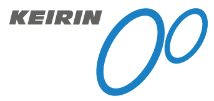 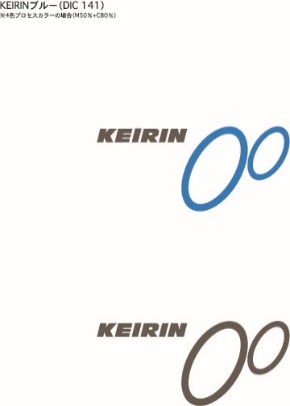 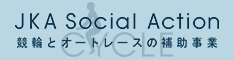 -------------------------------------------------------------------------------------------------------------------------インピーダンスアナライザ導入説明会　参加申込書下越技術支援センター 木嶋 宛　　　　　　　　FAX : 025-241-5018　　e-mail : emc@iri.pref.niigata.jp※ご記入頂いた個人情報は、本説明会に関する連絡以外には使用いたしません。貴社名 / 貴団体名所在地〒〒〒〒電話FAX連絡先メールアドレス参加者氏名参加者氏名御所属・役職御所属・役職御所属・役職